ЛистlИнформация о доходах, имушестве и обязательствах имущественного характера ФГБУ «Национальный парк Таганай»Страница 1Фамилия, Имя, Отчество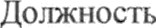 Общая сумма дохода за 2019r, тыс.руб.Перечень объектов недвижимости, принадлежащие на праве собственностиПеречень объектов недвижимости, принадлежащие на праве собственностиПеречень объектов недвижимости, принадлежащие на праве собственностиПеречень объектов недвижимости, принадлежащие на праве собственностиПеречень объектов недвижимости, принадлежащие на праве собственностиПеречень объектов недвижимости, принадлежащие на праве собственностиПеречень объектов недвижимости, принадлежащих в пользованииПеречень объектов недвижимости, принадлежащих в пользованииПеречень объектов недвижимости, принадлежащих в пользованииПеречень объектов недвижимости, принадлежащих в пользованииДвижимое ИмуществоФамилия, Имя, ОтчествоОбщая сумма дохода за 2019r, тыс.руб.Вид объектовнедвижимостиВид объектовнедвижимостиВид объектовнедвижимостиПлощадь,кв.м.СтранарасположенияСтранарасположенияВид объектовнедвижимостиПлощадь,кв. м.СтранарасположенияСтранарасположенияДвижимое ИмуществоЯковлев Алексей Михайловичдиректор1855,76квартираквартираквартира50,5РоссияРоссияЯковлев Алексей Михайловичдиректор1855,76квартира (общаядолевая(1/2)квартира (общаядолевая(1/2)квартира (общаядолевая(1/2)75,2РоссияРоссияЯковлев Алексей Михайловичдиректор1855,76квартира40,6РоссияРоссияБикмуллина Айгуль Минниахметовна (cyпpyгa)начальник отдела маркетинга и коммуникаций51,07квартираквартира76,9РоссияРоссияБМВ 320d xDrive (общая долевая 1 /3)Бикмуллина Айгуль Минниахметовна (cyпpyгa)начальник отдела маркетинга и коммуникаций51,07квартираквартира35,7РоссияРоссияЯковлева Екатерина Алексеевна (дочь)учащаясяЯковлева Александра Алексеевна (дочь)дошкольникНовоселова Эльвина Геннадьевназаместитель директора по развитию и научной деятельности848,15квартираквартираквартира62,4РоссияРоссияНовоселова Эльвина Геннадьевназаместитель директора по развитию и научной деятельности848,15гаражгаражгараж17,5Россия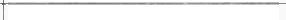 Ахмедьянова Алия Димовнаглавный бухгалтер552,29квартира (общаядолевая (1/2)квартира (общаядолевая (1/2)квартира (общаядолевая (1/2)52,6РоссияРоссияХрущев Платон Сергеевич (сын)учащийся ДОУ №75квартира (общаядолевая 1/4)квартира (общая долевая 1/4)квартира (общаядолевая 1/4)квартира (общая долевая 1/4)квартира (общаядолевая 1/4)квартира (общая долевая 1/4)52,6РоссияРоссия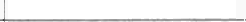 Хрущев Матвей Сергеевич (сын)учащийся ДОУ №75квартира (общаядолевая 1/4)квартира (общая долевая 1/4)квартира (общаядолевая 1/4)квартира (общая долевая 1/4)квартира (общаядолевая 1/4)квартира (общая долевая 1/4)52,6РоссияРоссияОлькова Юлия МихайловнаЗаместитель директора по охране окружающей среды и лесохозяйственной деятельности487,07земельныйучастокземельныйучастокземельныйучасток402,0РоссияРоссияОлькова Юлия МихайловнаЗаместитель директора по охране окружающей среды и лесохозяйственной деятельности487,07Жилой домЖилой домЖилой дом40,7РоссияРоссияОлькова Юлия МихайловнаЗаместитель директора по охране окружающей среды и лесохозяйственной деятельности487,07квартираквартираквартира44,0РоссияРоссия